Univerzita Palackého v OlomouciPedagogická fakulta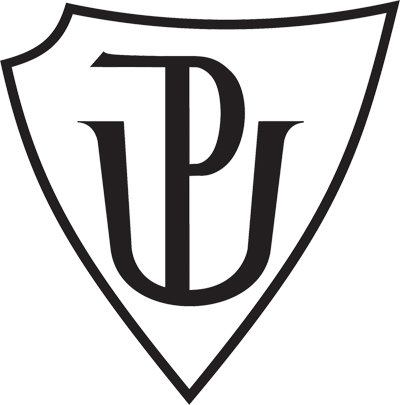 KRÁTKÉ A DLOUHÉ SAMOHLÁSKYSeminární práceDidaktika mateřského jazyka AKČJ/DIMJAVypracovala:Šárka HlaváčkováU1STV Olomouci 8. 4. 2015                                                                     2. ročníkDOPLŇOVACÍ CVIČENÍ1. Doplň a, á, e, é, i, í, o, ó, u, ú, ůZ…ří, ř…jen, l…tka, l…to, citr…n, l…pa, l…st, kuř…tka, p…pá, p…líBURIANOVÁ, Hana; JÍZDNÁ, Ludmila; TARÁBKOVÁ, Mária. Český jazyk – pracovní sešit pro 2. ročník ZŠ. Brno: Didaktis, 2009. ISBN 978-80-7358-133-6.2. Doplň vynechané samohlásky á, nebo íT…ta ř…kal, že večer mus… maminka odjet. Zuzance se udělalo smutno. „Král…ku, m…š m…mu? Já m…m, ale daleko. Mus… se tam jet po kolej…ch vlakem.“ Pes Balda se třese, knič… a pros… . Kničen… z něho leze d…rkami v čum…ku. Zuzanka Baldu hlad… . Hlad… i strakatého kr…líčka.3. Rozhodni, kde doplníš krátké o, a kde dlouhé óP…rek je zelenina. V televizi jsme viděli m…dní přehlídku. F…tbal…ví fanoušci křičí: „G…l! G…l!“ Otík zahraje na flétničce už několik t…nů. Paní učitelka řekla, že na besídce budu zpívat s…lo. Na tělocviku si vezmeme bal…n. D…ma mám maličký bal…nek, ale umím s ním zahrát celou „šk…lku“. Vy nevíte, jak se hraje „šk…lka“ s bal…nkem?4. Doplňte vynechané samohlásky (krátké, dlouhé)Olinka pije č…j s citr…nem. Čokol…dové bonb…ny nem… r…da. Ví, že po sladkých bonb…nech se kazí z…by. Mamink… jí dáv… ke sv…čině jablíčk…, ban…n, hr…šku nebo p…meranč. Někdy d…stane i mrk…v neb… rajče. Ov…ce a z…leninu – to má Olink… m…c rád… . Však m… zoubky bíl… a zdr…vé. K…ždé rán… a v…čer si je čistí. Když obědv… dom…, vyčistí si z…by i po obědě. P…n zubař pak Olink… při kontr…le p…chválí.STAUDKOVÁ, Hana. Pracovní sešit pro kluky a holčičky druhých ročníků. Praha: Alter, 2012. ISBN 978-80-7245-132-6.DOPLŇOVÁNÍ V TABULCE SE SOUŘADNICEMIDIKTÁTNapiš podle diktátu. (Všechna i / í v diktátě jsou měkká.)PotokLesem teče potok. Šeptá a leskne se. Vine se mechem jako hádek. Na dně potoka je písek. Přijde srna a skloní hlavu. Voda v potoce je čistá. Voda je chladná a dobrá. Srna pije.NOVÁKOVÁ, Zuzana. Český jazyk pro 2. ročník. Praha: Alter, 2008. ISBN 978-80-7245-151-7.VIZUÁLNĚ ZAJÍMAVÁ CVIČENÍ1. Kocourkovi se pomíchaly slabiky. Složte z nich slova a zapište.2. Zapiš popletená slova správně a připoj je k obrázkům.………………..			………………..			………………..		………………..kárlík				žvael				spe			ybar	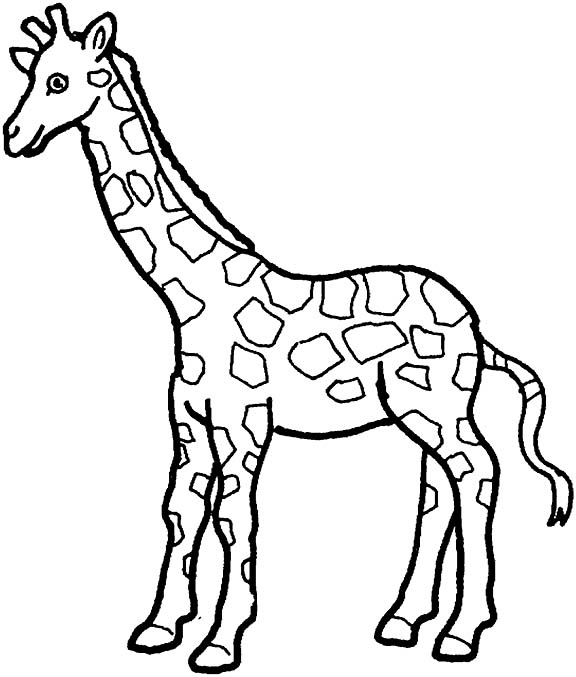 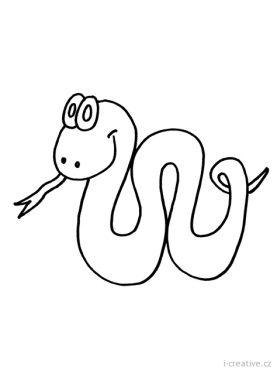 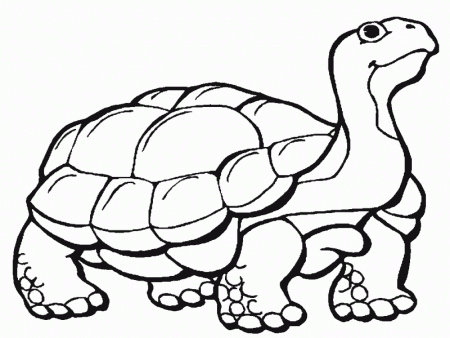 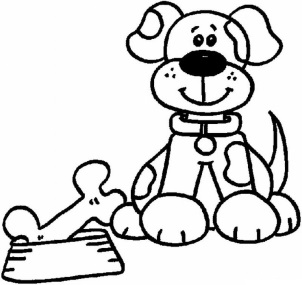 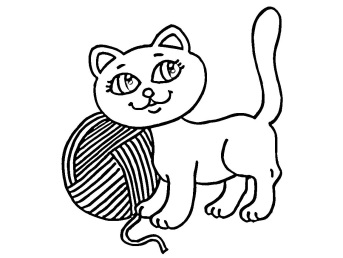 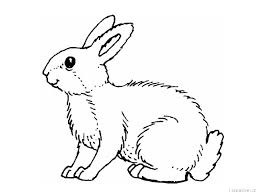 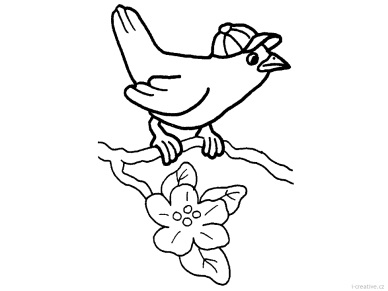 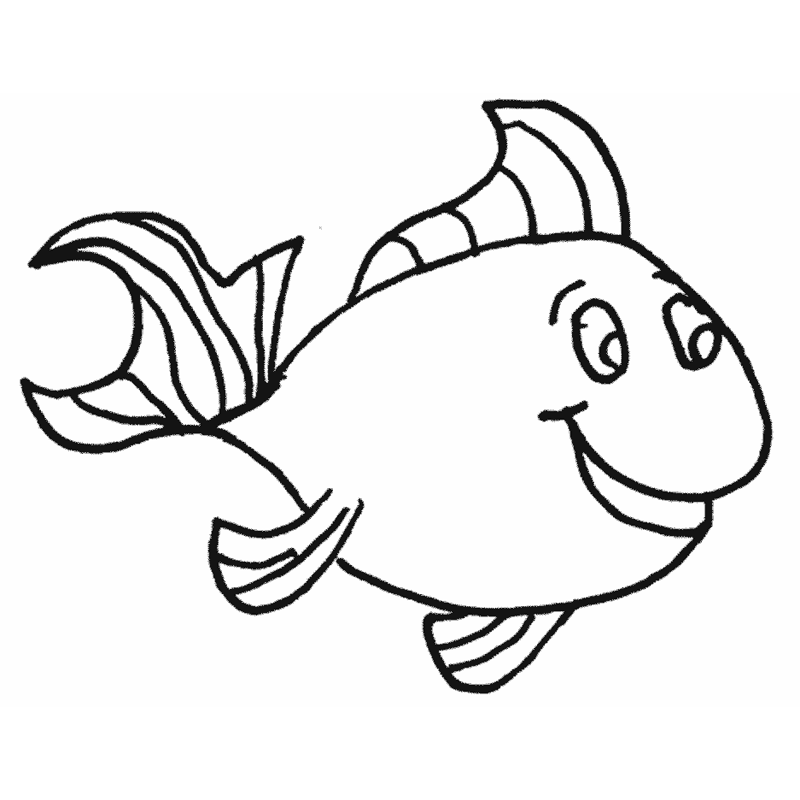 rafaiž			kačko			dah				sok………………..		………………..		………………..			………………..MIKULENKOVÁ, Hana; MALÝ, Radek. Český jazyk 2 – pracovní sešit pro druhý ročník základní školy. Olomouc: Prodos, 2004. ISBN 80-7230-113-6.CVIČENÍ POSTAVENÉ NA PRÁCI S CHYBOUPoznáš, kde má být dlouhá samohláska? Oprav chyby. Potom namaluj pěkný obrázek.Vrano, vrano, poleť k nam,ja ti něco nachystam,trochu hrachu, trochu krup,vrano, vrano, dupy, dup!MIKULENKOVÁ, Hana; MALÝ, Radek. Český jazyk 2 – pracovní sešit pro druhý ročník základní školy. Olomouc: Prodos, 2004. ISBN 80-7230-113-6.HRAKaždý žák dostane kartičku, na které je napsána nějaká samohláska - v tu chvíli se žáček stává např. samohláskou „a“. Paní učitelka má kartičky se slovy, ve kterých je na místě samohlásek pouze pár teček. Postupně zvedá kartičky - jednu po druhé - nad hlavu. Žáci mají za úkol přijít na to, která samohláska v daném slově chybí a poté se žáci vlastnící tuto samohlásku postaví i s jejich kartičkou, kterou zvednou nad hlavu. Např. slovo „ž…k“ - chybí samohláska „á“ - žáčci držící tuto samohlásku tedy vyskakují a paní učitelka kontroluje, zda se postavily „správné samohlásky“ - správní žáčci.„vlastní tvorba“Přílohy ke hře:ABCDEFG1tr--v--ohr--d--pr--cecukr--rn--j--mk--ot--zk--l--hev2l--tod--lkachl--bp--řinazal--vatl--kařml--ko3s--lákč--slol--st--č--stýchv--lebř--zašed--vý4br--n--sk--l--škol--ks--l--ms--l--tbr--trbr--nk--ř5l--ssv--trl--tápol--vkaop--katz--líl--tadlo6s--lal--tostž--lakl--ckachv--lkastaven--kraj--na